Age UK Leeds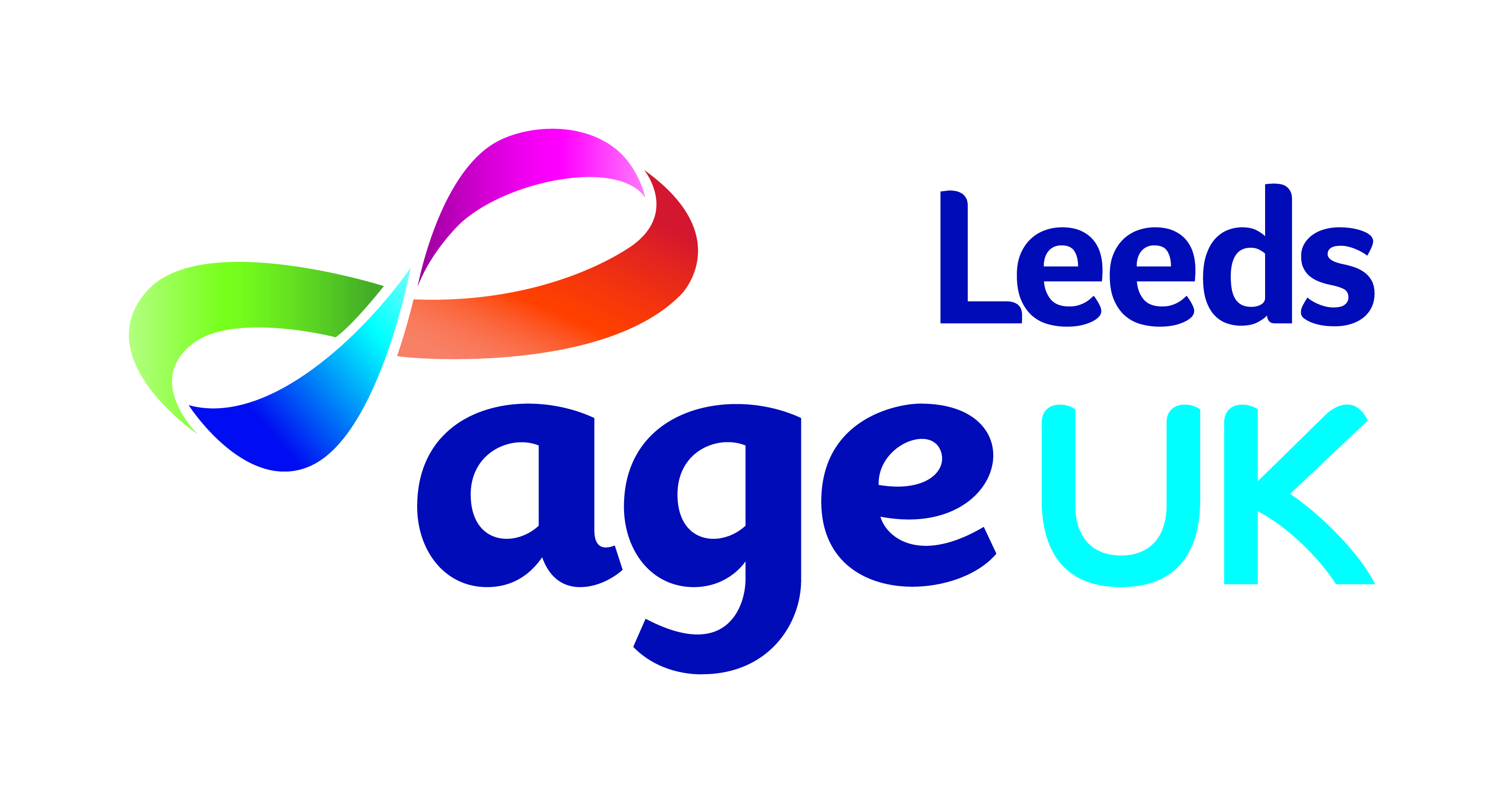 Person SpecificationSenior Advice Worker* Key to how skills are assessed in the recruitment processAF = Application Form			AT = Assessment/Task exercise		INT = Interview				R = References	  			CERT – Certificate of qualification to be checkedEssentialDesirableHow assessed*Values and Personal AttributesValues and Personal AttributesValues and Personal AttributesValues and Personal Attributes1.1 	A demonstrable commitment to the values of Age UK LeedsAF/INT/R1.2 	Positive work ethic: professional, enthusiastic, dependable, conscientiousAF/INT/R1.3 	Proactive approach to personal development and the updating of skills and knowledgeAF/INT/R1.4    Excellent attention to detail, methodical, self motivated and highly organised AF/INT/RQualificationsQualificationsQualificationsQualifications2.1 	GCSE Grade A-C in English and Maths (or equivalent)AF/Cert2.2 	A relevant degree or other professional qualificationAF/CertSkills & KnowledgeSkills & KnowledgeSkills & KnowledgeSkills & Knowledge3.1    Knowledge of the welfare benefits system particularly pension age benefitsAF/INT/AT3.2    A good understanding of care and housing issues for older peopleAF/INT3.2 	 Ability to research, analyse and interpret complex information, and to relay that information clearly to people from a wide range of backgrounds both verbally and in writingAF/INT/AT3.3 	Ability to undertake benefit calculationsAF/INT/AT3.4 	Ability to share knowledge, mentor and support others; able to give and receive feedback objectively and sensitively.AF/INT/R3.5    Able to keep concise, accurate records, and develop and implement systems and proceduresAF/INT/AT3.6    Ability to work effectively with personnel from statutory agencies and other bodies.AF/INT3.7 	Proficient in the use of Word, with strong written and verbal skills.AF/INT/AT3.8 	Ability to use Excel and a database for case management and monitoring purposesAF/INT/ATExperienceExperienceExperienceExperience4.1 	At least two year’s recent, relevant advice experienceAF/INT/R4.2    Recruitment, training, supervising and coordinating volunteers AF/INT/R4.3    Use of databases and spreadsheets to produce reports and analysis dataAF/INT/R4.4    Setting and maintaining quality standards for self and others (including case file reviews)AF/INT/R4.5    Managing key performance indicators and delivering on targetsAF/INT/R4.6    Providing input into business case development or preparing funding proposalsAF/INT/R4.7 	Training experience, particularly in welfare       benefitsAF/INT/R4.8    Experience of maintaining casework with the ability to follow agreed systems and processes, and commitment to consistent delivery and qualityAF/INT/ROther RequirementsOther RequirementsOther RequirementsOther Requirements5.1    Flexible approach and willingness to work as part of a small teamAF/INT5.2    Ability to travel occasionally (eg. to attend meetings, deliver training and undertake training)AF/INT